Los empleados deben informar sobre su salud y las actividades relacionadas con las enfermedades transmitidas por los alimentos a la persona a cargo (PIC, por su sigla en inglés). Los empleados deben proporcionar la información necesaria para que la persona a cargo pueda reducir el riesgo de transmisión de enfermedades por alimentos. Esto incluye la fecha de aparición de los síntomas, el diagnóstico de la enfermedad y la exposición a la misma. Además, la PIC debe informar al departamento de salud de ciertos síntomas, enfermedades y posibles brotes. Utilice este documento como su política de salud para los empleados, junto con los materiales de capacitación de los empleados, o como lista de verificación para asegurarse de que el plan de salud de los empleados de su establecimiento está completo.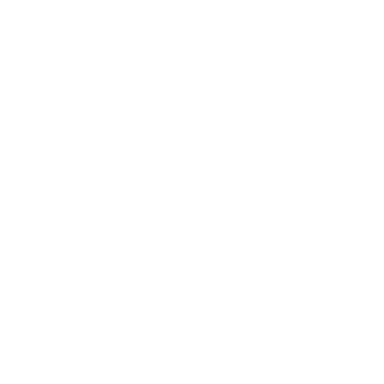 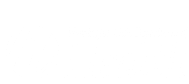 Nota: Use este documento para ayudar a que su establecimiento mantenga el AMC (por su sigla en inglés, control gerencial activo). Asegúrese de trabajar con su jurisdicción de sistemas locales de salud para obtener cualquier información adicional o autorizaciones según sea necesario.Para solicitar este documento en algún otro formato, llame al 1-800-525-0127. Las personas con sordera o problemas de audición deben llamar al 711 (servicio de relé de Washington) 
o enviar un correo electrónico a civil.rights@doh.wa.gov.Sección 1: Información del establecimiento de comidaSección 1: Información del establecimiento de comidaSección 1: Información del establecimiento de comidaSección 1: Información del establecimiento de comidaSección 1: Información del establecimiento de comidaNombre del establecimientoNombre del establecimientoNombre del establecimientoTeléfonoTeléfonoCalle (Dirección física)Calle (Dirección física)CiudadZIPCorreo electrónicoNombre del contactoNombre del contactoTítulo/PuestoTítulo/PuestoTítulo/PuestoSección 2: Los empleados deben informar a la persona a cargoSección 2: Los empleados deben informar a la persona a cargoSección 2: Los empleados deben informar a la persona a cargoSección 2: Los empleados deben informar a la persona a cargoSección 2: Los empleados deben informar a la persona a cargoLos empleados deben informar a la persona a cargo las posibles enfermedades transmitidas por los alimentos. 
En su plan de salud para empleados, incluya los siguientes puntos para que los empleados informen:Los empleados deben informar a la persona a cargo las posibles enfermedades transmitidas por los alimentos. 
En su plan de salud para empleados, incluya los siguientes puntos para que los empleados informen:Los empleados deben informar a la persona a cargo las posibles enfermedades transmitidas por los alimentos. 
En su plan de salud para empleados, incluya los siguientes puntos para que los empleados informen:Los empleados deben informar a la persona a cargo las posibles enfermedades transmitidas por los alimentos. 
En su plan de salud para empleados, incluya los siguientes puntos para que los empleados informen:SíntomasVómitosDiarrea: heces blandasIctericia: piel u ojos amarillosDolor de garganta con fiebreHeridas infectadasOtro:      SíntomasVómitosDiarrea: heces blandasIctericia: piel u ojos amarillosDolor de garganta con fiebreHeridas infectadasOtro:      SíntomasVómitosDiarrea: heces blandasIctericia: piel u ojos amarillosDolor de garganta con fiebreHeridas infectadasOtro:      SíntomasVómitosDiarrea: heces blandasIctericia: piel u ojos amarillosDolor de garganta con fiebreHeridas infectadasOtro:      Enfermedad diagnosticadaE.coli (“STEC” o toxina Shiga que produce E. coli)SalmonelaShigellaHepatitis ANorovirusOtro:      Enfermedad diagnosticadaE.coli (“STEC” o toxina Shiga que produce E. coli)SalmonelaShigellaHepatitis ANorovirusOtro:      Enfermedad diagnosticadaE.coli (“STEC” o toxina Shiga que produce E. coli)SalmonelaShigellaHepatitis ANorovirusOtro:      Enfermedad diagnosticadaE.coli (“STEC” o toxina Shiga que produce E. coli)SalmonelaShigellaHepatitis ANorovirusOtro:      Poblaciones altamente vulnerables (HSP, por su sigla en inglés)NCExposición: Instituciones que atienden a poblaciones altamente vulnerables (HSP) como las residencias de ancianos.Un trabajador del sector alimentario comió o preparó alimentos implicados en un brote de una enfermedad transmitida por alimentos.Un trabajador del sector alimentario asistió o trabajó en un establecimiento con un brote confirmado de enfermedad transmitida por alimentos.Un trabajador del sector alimentario vive en el mismo domicilio que alguien que trabaja o ha acudido a un lugar con un brote confirmado de transmisión alimentaria.Un trabajador del sector alimentario vive en el mismo domicilio que una persona con E. coli (STEC), Shigella, Salmonella Typhi, hepatitis A, ictericia o norovirus, o comió alimentos preparados por una persona infectada con esas bacterias o enfermedades.Otro:      Exposición: Instituciones que atienden a poblaciones altamente vulnerables (HSP) como las residencias de ancianos.Un trabajador del sector alimentario comió o preparó alimentos implicados en un brote de una enfermedad transmitida por alimentos.Un trabajador del sector alimentario asistió o trabajó en un establecimiento con un brote confirmado de enfermedad transmitida por alimentos.Un trabajador del sector alimentario vive en el mismo domicilio que alguien que trabaja o ha acudido a un lugar con un brote confirmado de transmisión alimentaria.Un trabajador del sector alimentario vive en el mismo domicilio que una persona con E. coli (STEC), Shigella, Salmonella Typhi, hepatitis A, ictericia o norovirus, o comió alimentos preparados por una persona infectada con esas bacterias o enfermedades.Otro:      Exposición: Instituciones que atienden a poblaciones altamente vulnerables (HSP) como las residencias de ancianos.Un trabajador del sector alimentario comió o preparó alimentos implicados en un brote de una enfermedad transmitida por alimentos.Un trabajador del sector alimentario asistió o trabajó en un establecimiento con un brote confirmado de enfermedad transmitida por alimentos.Un trabajador del sector alimentario vive en el mismo domicilio que alguien que trabaja o ha acudido a un lugar con un brote confirmado de transmisión alimentaria.Un trabajador del sector alimentario vive en el mismo domicilio que una persona con E. coli (STEC), Shigella, Salmonella Typhi, hepatitis A, ictericia o norovirus, o comió alimentos preparados por una persona infectada con esas bacterias o enfermedades.Otro:      Exposición: Instituciones que atienden a poblaciones altamente vulnerables (HSP) como las residencias de ancianos.Un trabajador del sector alimentario comió o preparó alimentos implicados en un brote de una enfermedad transmitida por alimentos.Un trabajador del sector alimentario asistió o trabajó en un establecimiento con un brote confirmado de enfermedad transmitida por alimentos.Un trabajador del sector alimentario vive en el mismo domicilio que alguien que trabaja o ha acudido a un lugar con un brote confirmado de transmisión alimentaria.Un trabajador del sector alimentario vive en el mismo domicilio que una persona con E. coli (STEC), Shigella, Salmonella Typhi, hepatitis A, ictericia o norovirus, o comió alimentos preparados por una persona infectada con esas bacterias o enfermedades.Otro:      Incidentes que pueden causar las enfermedades transmitidas por los alimentosCualquier reclamo de enfermedad que pueda estar relacionada con los alimentos debe ser informado a la persona a cargoOtro:      Incidentes que pueden causar las enfermedades transmitidas por los alimentosCualquier reclamo de enfermedad que pueda estar relacionada con los alimentos debe ser informado a la persona a cargoOtro:      Incidentes que pueden causar las enfermedades transmitidas por los alimentosCualquier reclamo de enfermedad que pueda estar relacionada con los alimentos debe ser informado a la persona a cargoOtro:      Incidentes que pueden causar las enfermedades transmitidas por los alimentosCualquier reclamo de enfermedad que pueda estar relacionada con los alimentos debe ser informado a la persona a cargoOtro:      Sección 3: La persona a cargo debe informar a una autoridad de la saludSección 3: La persona a cargo debe informar a una autoridad de la saludSección 3: La persona a cargo debe informar a una autoridad de la saludSección 3: La persona a cargo debe informar a una autoridad de la saludSección 3: La persona a cargo debe informar a una autoridad de la saludLa persona a cargo debe notificar inmediatamente al departamento de salud local (y a la autoridad reguladora si no es el mismo organismo) lo siguiente:La persona a cargo debe notificar inmediatamente al departamento de salud local (y a la autoridad reguladora si no es el mismo organismo) lo siguiente:La persona a cargo debe notificar inmediatamente al departamento de salud local (y a la autoridad reguladora si no es el mismo organismo) lo siguiente:La persona a cargo debe notificar inmediatamente al departamento de salud local (y a la autoridad reguladora si no es el mismo organismo) lo siguiente:Trabajador del sector alimentario con ictericiaTrabajador del sector alimentario con una enfermedad diagnosticada (ver arriba), incluso si el trabajador no tiene síntomasInforme de un posible incidente de enfermedad transmitida por alimentos, como un reclamo de un cliente por enfermedadOtro:      Trabajador del sector alimentario con ictericiaTrabajador del sector alimentario con una enfermedad diagnosticada (ver arriba), incluso si el trabajador no tiene síntomasInforme de un posible incidente de enfermedad transmitida por alimentos, como un reclamo de un cliente por enfermedadOtro:      Trabajador del sector alimentario con ictericiaTrabajador del sector alimentario con una enfermedad diagnosticada (ver arriba), incluso si el trabajador no tiene síntomasInforme de un posible incidente de enfermedad transmitida por alimentos, como un reclamo de un cliente por enfermedadOtro:      Trabajador del sector alimentario con ictericiaTrabajador del sector alimentario con una enfermedad diagnosticada (ver arriba), incluso si el trabajador no tiene síntomasInforme de un posible incidente de enfermedad transmitida por alimentos, como un reclamo de un cliente por enfermedadOtro:      Sección 4: Exclusión y restricciónSección 4: Exclusión y restricciónSección 4: Exclusión y restricciónEl trabajador del sector alimentario no debe trabajar si está enfermo.El trabajador del sector alimentario no debe trabajar si está enfermo.Exclusión: Los trabajadores del sector alimentario no deben trabajar en el establecimiento de comida hasta que se les autorice a regresar si tienen lo siguiente:Vómitos o diarrea. Los trabajadores del sector alimentario no pueden volver al trabajo hasta por al menos 24 horas después de que los síntomas hayan desaparecido.Ictericia. El trabajador no debe regresar hasta que lo autorice el departamento de salud.Enfermedad trasmitida por alimentos diagnosticada. El trabajador no debe regresar hasta que lo autorice el departamento de salud.Dolor de garganta con fiebre (si trabaja en una instalación de HSP). Los trabajadores del sector alimentario pueden volver al establecimiento cuando desaparecen los síntomas.Una infección anterior por fiebre tifoidea (Salmonella Typhi) en los últimos 3 meses. El trabajador no debe regresar hasta que lo autorice el departamento de salud.Otro:      Exclusión: Los trabajadores del sector alimentario no deben trabajar en el establecimiento de comida hasta que se les autorice a regresar si tienen lo siguiente:Vómitos o diarrea. Los trabajadores del sector alimentario no pueden volver al trabajo hasta por al menos 24 horas después de que los síntomas hayan desaparecido.Ictericia. El trabajador no debe regresar hasta que lo autorice el departamento de salud.Enfermedad trasmitida por alimentos diagnosticada. El trabajador no debe regresar hasta que lo autorice el departamento de salud.Dolor de garganta con fiebre (si trabaja en una instalación de HSP). Los trabajadores del sector alimentario pueden volver al establecimiento cuando desaparecen los síntomas.Una infección anterior por fiebre tifoidea (Salmonella Typhi) en los últimos 3 meses. El trabajador no debe regresar hasta que lo autorice el departamento de salud.Otro:      Restricciones: Los trabajadores del sector alimentario pueden trabajar pero no pueden manipular alimentos sin envasar ni utensilios limpios o sin envasar.Dolor de garganta con fiebre. Los trabajadores del sector alimentario pueden volver al establecimiento cuando desaparecen los síntomas.
Nota: Los trabajadores del sector alimentario deben ser excluidos si trabajan en una instalación de HSP.Exposición a agentes patógenos transmitidos por los alimentos (si trabaja en una instalación de HSP). El trabajador no debe regresar hasta que lo autorice el departamento de salud.Herida inflamada o con pus en la mano o la muñeca. Los trabajadores del sector alimentario pueden trabajar sin restricciones si la herida que está en la mano o la muñeca se puede cubrir, incluso con un guante de un solo uso.Estornudos, tos o goteo nasal persistentes.Restricciones: Los trabajadores del sector alimentario pueden trabajar pero no pueden manipular alimentos sin envasar ni utensilios limpios o sin envasar.Dolor de garganta con fiebre. Los trabajadores del sector alimentario pueden volver al establecimiento cuando desaparecen los síntomas.
Nota: Los trabajadores del sector alimentario deben ser excluidos si trabajan en una instalación de HSP.Exposición a agentes patógenos transmitidos por los alimentos (si trabaja en una instalación de HSP). El trabajador no debe regresar hasta que lo autorice el departamento de salud.Herida inflamada o con pus en la mano o la muñeca. Los trabajadores del sector alimentario pueden trabajar sin restricciones si la herida que está en la mano o la muñeca se puede cubrir, incluso con un guante de un solo uso.Estornudos, tos o goteo nasal persistentes.Sección 5: Capacitación de los empleadosSección 5: Capacitación de los empleadosSección 5: Capacitación de los empleadosCapacitación de los empleados: Los empleados deben recibir una formación adecuada para evitar la propagación de enfermedades a través de los alimentos. Debe poder demostrar que los empleados han recibido formación sobre la información incluida en este documento. Las pruebas incluyen materiales como documentos firmados por el personal y la colocación de los materiales de capacitación en las áreas que frecuenta el personal.Capacitación de los empleados: Los empleados deben recibir una formación adecuada para evitar la propagación de enfermedades a través de los alimentos. Debe poder demostrar que los empleados han recibido formación sobre la información incluida en este documento. Las pruebas incluyen materiales como documentos firmados por el personal y la colocación de los materiales de capacitación en las áreas que frecuenta el personal.Capacitación de los empleados: Los empleados deben recibir una formación adecuada para evitar la propagación de enfermedades a través de los alimentos. Debe poder demostrar que los empleados han recibido formación sobre la información incluida en este documento. Las pruebas incluyen materiales como documentos firmados por el personal y la colocación de los materiales de capacitación en las áreas que frecuenta el personal.Además de los requisitos de notificación que figuran en este documento, los empleados deben recibir capacitación sobre: (Marque todas las opciones que correspondan). Lavado de manos	 Prevenir el contacto con las manos descubiertas	 Otro:      Además de los requisitos de notificación que figuran en este documento, los empleados deben recibir capacitación sobre: (Marque todas las opciones que correspondan). Lavado de manos	 Prevenir el contacto con las manos descubiertas	 Otro:      ¿Cómo se capacita a los empleados? Señalización       	 Video  	 Leen y firman el documento	 Otro:      ¿Cómo se capacita a los empleados? Señalización       	 Video  	 Leen y firman el documento	 Otro:      ¿Con qué frecuencia se capacita a los empleados? Una vez	 Cada tres meses 	 Anualmente	 Otra:      ¿Con qué frecuencia se capacita a los empleados? Una vez	 Cada tres meses 	 Anualmente	 Otra:      Tareas de los empleados: Todos los trabajadores del sector alimentario deben recibir capacitación sobre los requisitos de salud de los empleados.Tareas de los empleados: Todos los trabajadores del sector alimentario deben recibir capacitación sobre los requisitos de salud de los empleados.Tareas de los empleados: Todos los trabajadores del sector alimentario deben recibir capacitación sobre los requisitos de salud de los empleados.¿Quién debe formar al personal sobre la salud de los empleados? (Marque todas las opciones que correspondan). Propietario	 Gerente certificado de protección de alimentos	 Persona a cargo	 Otro:      ¿Quién debe formar al personal sobre la salud de los empleados? (Marque todas las opciones que correspondan). Propietario	 Gerente certificado de protección de alimentos	 Persona a cargo	 Otro:      Sección 6: Información adicional específica del establecimientoSección 6: Información adicional específica del establecimientoSección 6: Información adicional específica del establecimientoSección 7: Mantenimiento del planSección 7: Mantenimiento del planSección 7: Mantenimiento del plan¿Con qué frecuencia se revisa y actualiza el plan?	 Anualmente	 Otra:      ¿Con qué frecuencia se revisa y actualiza el plan?	 Anualmente	 Otra:      Sección 8: FirmaSección 8: FirmaSección 8: FirmaPlan elaborado por:      Plan elaborado por:      Plan elaborado por:      Firma	FechaFirma	FechaNombre en letra de imprenta	Teléfono